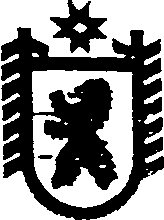 Республика КарелияАДМИНИСТРАЦИЯ СЕГЕЖСКОГО МУНИЦИПАЛЬНОГО РАЙОНАПОСТАНОВЛЕНИЕот  07  сентября  2016  года   №  804СегежаО внесении изменения в Положение об установлении  расходных обязательств Сегежского муниципального  района,  подлежащих исполнению за счет субвенции из бюджета Республики Карелия  на финансовое обеспечение государственных гарантий прав граждан    на   получение   общедоступного   и   бесплатного   начального    общего,  основного   общего,   среднего   (полного)   общего     образования,   а   также  дополнительного   образования   в   муниципальных      общеобразовательных   учреждениях   Сегежского  муниципального   районаВ целях установления расходных обязательств муниципального образования «Сегежский муниципальный район», в соответствии с Федеральным законом от 06 октября 2003 г. № 131-ФЗ «Об общих принципах организации местного самоуправления в Российской Федерации», Федеральным законом от 29 декабря 2012 г. № 273-ФЗ «Об образовании в Российской Федерации», Законом Республики  Карелия от 20 декабря 2013 г. № 1755-ЗРК «Об образовании», администрация Сегежского муниципального района  п о с т а н о в л я е т:1. Внести в Положение об установлении расходных обязательств Сегежского муниципального  района,  подлежащих исполнению за счет субвенции из бюджета Республики Карелия  на финансовое обеспечение государственных гарантий прав граждан на получение общедоступного   и  бесплатного   начального  общего, основного общего, среднего (полного)  общего  образования, а также дополнительного образования в муниципальных общеобразовательных учреждениях Сегежского муниципального района, утвержденное постановлением администрации Сегежского муниципального района от 15 июля 2014 г. № 897 (в редакции постановлений от 19 сентября 2014 г. № 1178, от 8 декабря 2014 г. № 1603, от  20  мая   2015  г.   №  503, от  26  августа   2015  г.   №  792, от 12 октября 2015 г. № 889), изменение, изложив подпункт «л» подпункта 3 пункта 13 в следующей редакции: «л) организацию транспортного обслуживания обучающихся, проживающих в населенных пунктах, на территории которых отсутствуют муниципальные общеобразовательные учреждения соответствующего уровня обучения, к месту обучения (к месту проведения единого государственного экзамена) и обратно;».2.  Настоящее постановление распространяет свое действие на правоотношения, возникшие с 1 января 2016 года.3. Отделу информационных технологий и защиты информации администрации Сегежского муниципального района (Т.А. Слиж) обнародовать настоящее постановление путем размещения официального текста настоящего постановления в информационно-телекоммуникационной сети «Интернет» на официальном сайте администрации Сегежского муниципального района  http://home.onego.ru/~segadmin.                      Глава администрации Сегежского муниципального района					           И.П.ВекслерРазослать: в дело, ФУ, УО, МКУ «ЕРЦ», МКОУ СОШ п. Валдай, школы г. Сегежи № 4, 5, 6, 7, СОШ п. Надвоицы, СОШ п. Черный Порог, СОШ п. Идель, школа-интернат № 14 п. Надвоицы.  